Name_____________________	Spelling Words – List 14	Week of _______________Choose an activity to do each night.  This paper is due on FRIDAY with a parent signature.  You should choose an activity that will help you spell these words correctly.  The skill for this week is: Syllable –le. 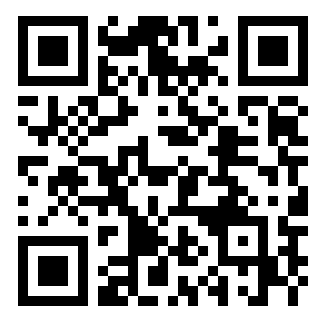 